Информационно – познавательная газета  для родителей и детеймуниципального бюджетного дошкольного образовательного учреждения «Большеигнатовский детский сад комбинированного вида»Большеигнатовского муниципального района Республики Мордовия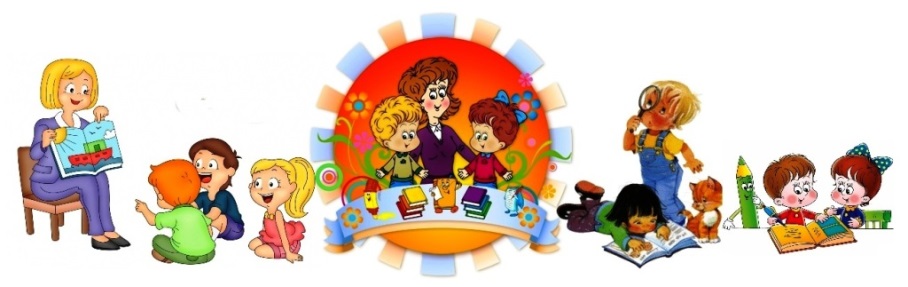     « МАЛЫШ»«Покров Пресвятой Богородицы»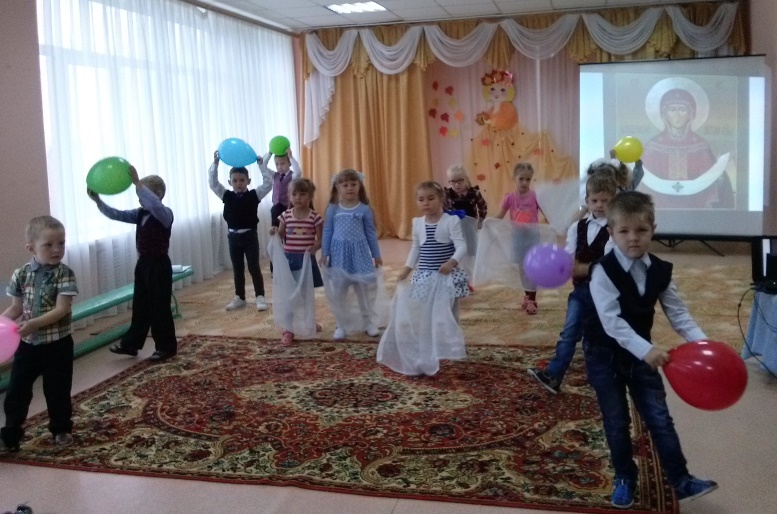               «Праздник урожая »                                                     «Наталья - овсяница»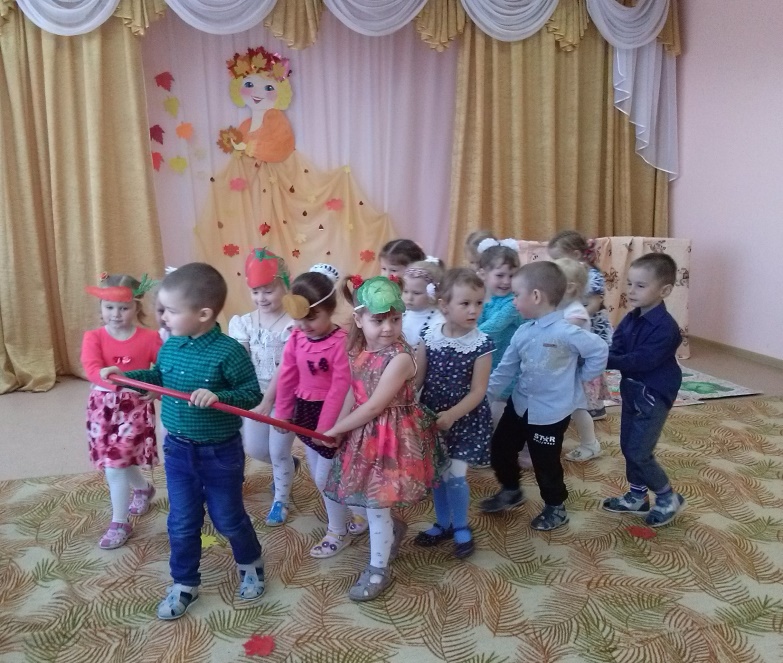 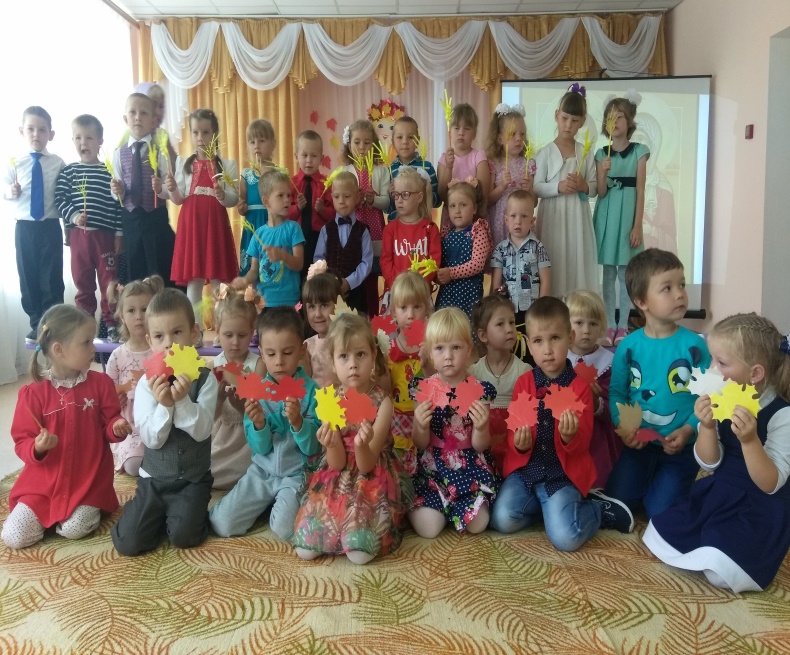     «Рождество Пресвятой Богородицы»                             « Уроки безопасности»                          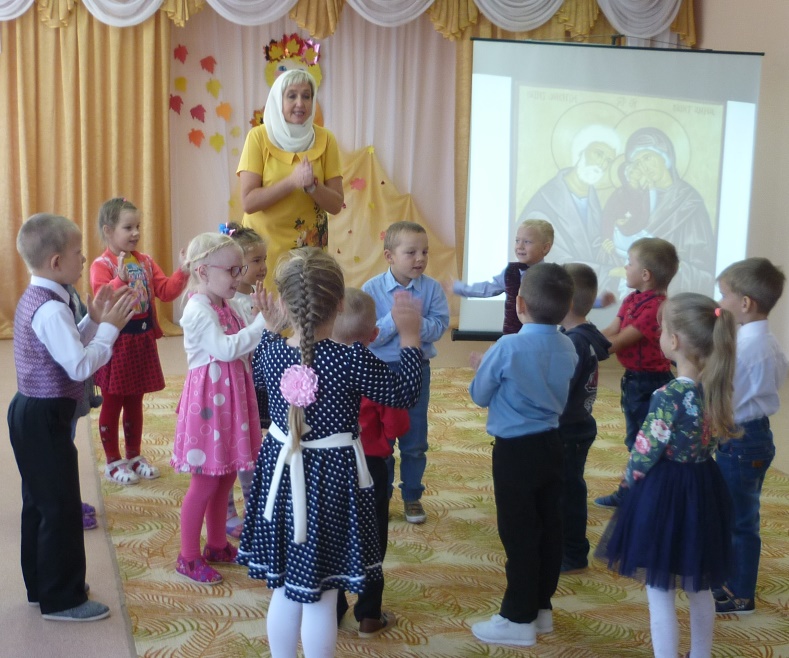 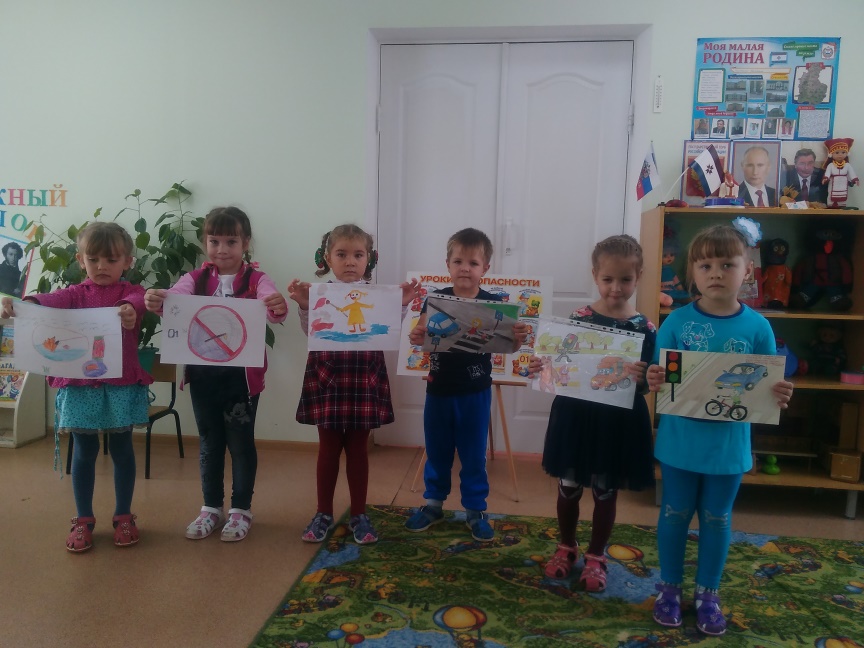              « Михайлов день»                                             «Наши выставки»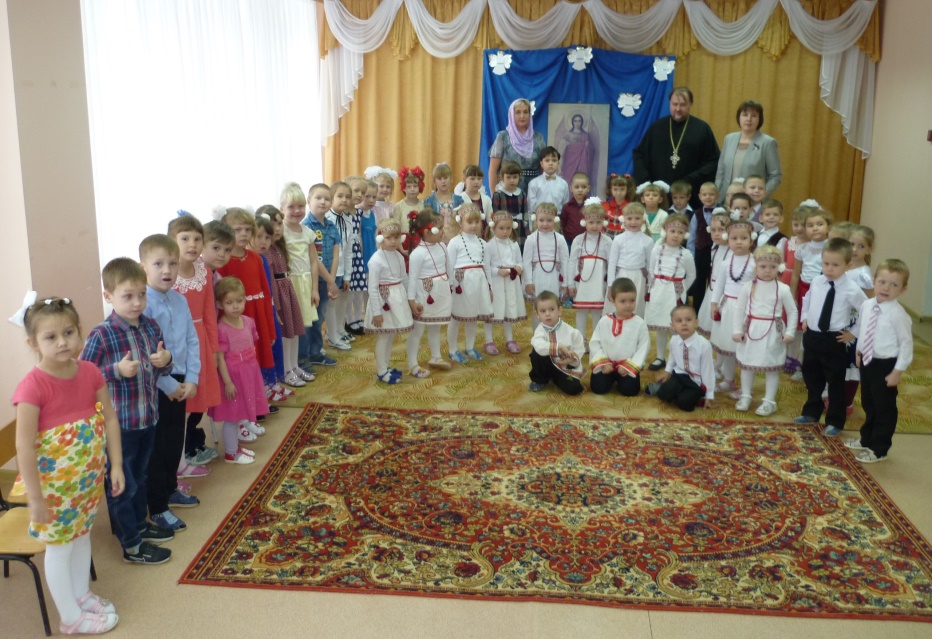 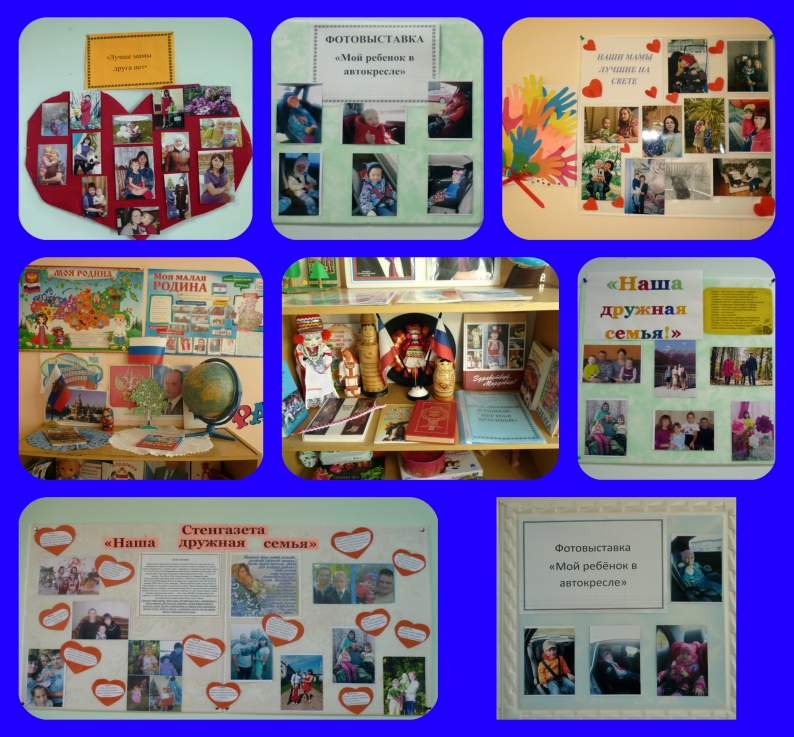    «Наши осенние праздники»                              « Мамин праздник»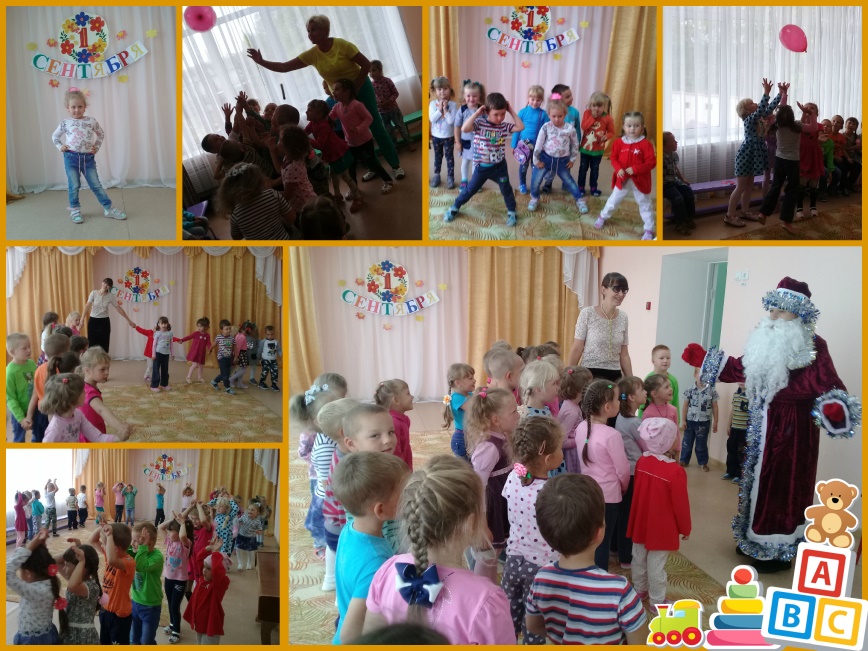 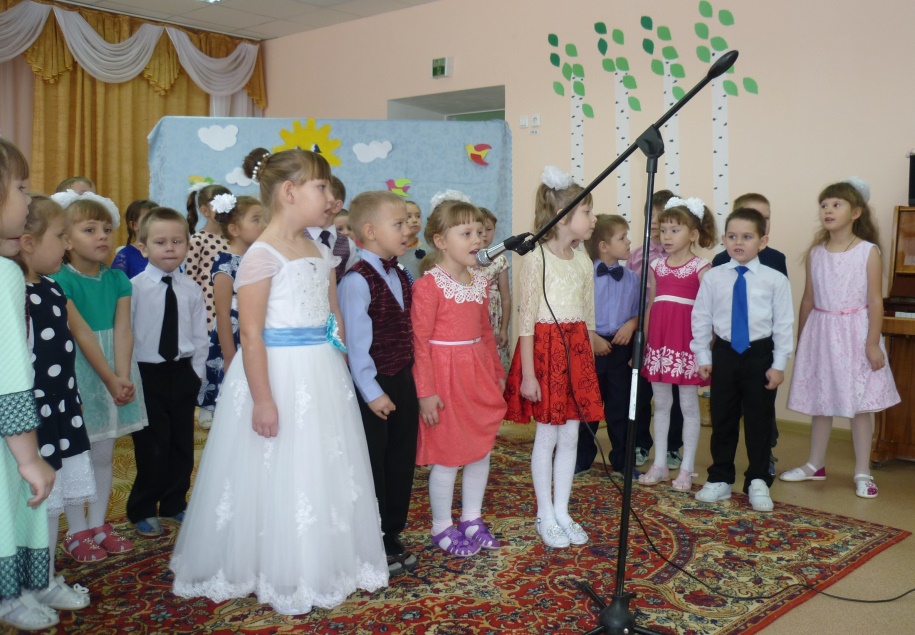 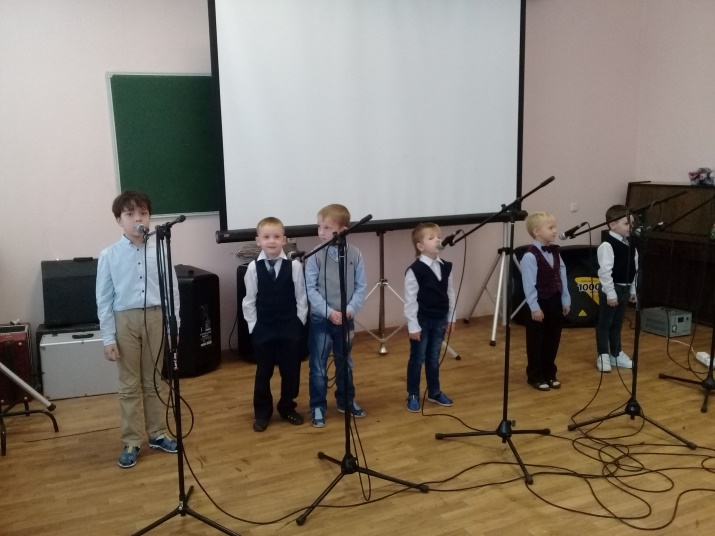 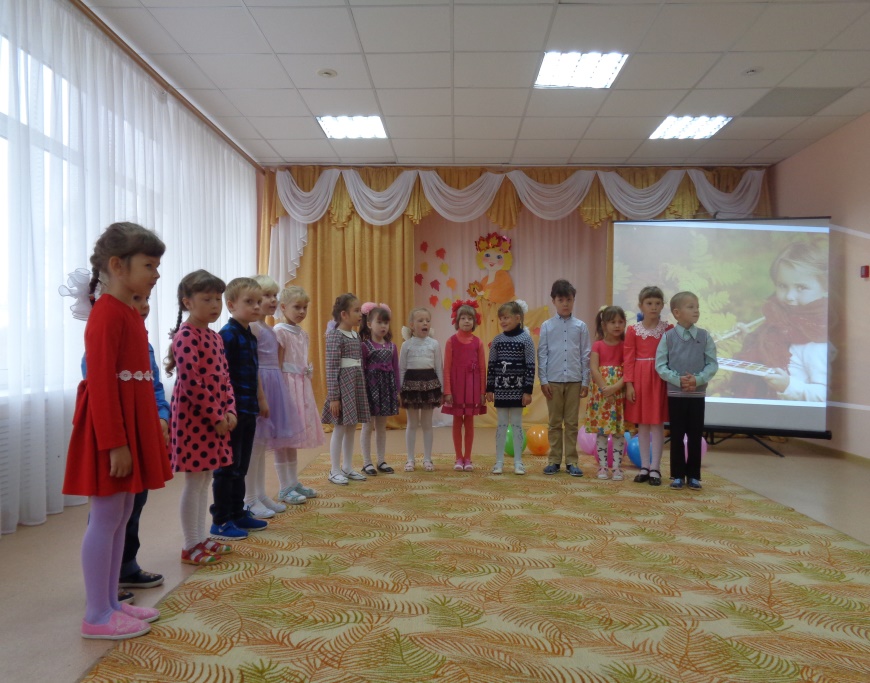 